   Somerset Conservation District                  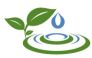     6024 Glades Pike   Somerset, PA 15501   Phone: 814-445-4652 Ext. 5   Email: somersetcd@wpia.net   Website: www.somersetcd.comSOMERSET CONSERVATION DISTRICT FEE SCHEDULEEROSION & SEDIMENTATIONA $250 fee is charged for non-commercial single family residences with disturbance of 5,000 sq. ft. up to 0.99-acre.TIMBER HARVESTOver 25 acres of disturbance requires an Earth Disturbance Permit (ESCP). (See permit & disturbed acre fees below)NPDES PAG-01 PERMITTED SITESThe following review fee applies to all PAG-01 related earth disturbance activities of 1-5 acres: $2,000.00(The above fee covers the additional requirements related to meeting delegated review timeframes)E&SPC Plan Application Review Fees The aforementioned E&SPC plan review fees shall apply to all plans submitted to the Somerset Conservation District.  Plan review fees are based on total acres disturbed. The disturbed acreage must be presented having 1 decimal point only & rounded to the nearest whole acre. i.e. < .5 rounds down to a whole number and > .5 rounds up to the next whole number. (1.4 acres = 1.0 acres and 1.5 acres = 2.0 acres. Please note that all earthmoving activities (Non-Silvicultural & Road Maintenance) disturbing 1 acre or more require an NPDES Construction Permit.Please make E&SPC Plan Review checks payable to:  Somerset Conservation District.ESCP, ESCGP-3 & NPDES Construction Permit Application Fees – Clean Water FundESCP, ESCGP-3 & National Pollutant Discharge Elimination System (NPDES) Permit application fees are as follows:ESCP………………………………………………………………………. $1,500.00ESCGP-3………………………………………………………………..... $500.00NPDES PAG-01 (1-5 acres of earth disturbance)…………….......... $500.00General NPDES PAG-02 (earth disturbance 1 acre or greater)….. $500.00Individual NPDES PAI …………………………………………………. $1,500.00Please make ESCP, ESCGP-3 & NPDES Permit Fee checks payable to: SCD Clean Water Fund.*Be advised that a $100.00 fee for each disturbed acre payable to the Commonwealth of PA Clean Water Fund is required as well. (A Separate Check is needed for ESCP, ESCGP-3 and NPDES construction permits.)NPDES Application Fee Exemption - In accordance with 25 Pa. Code § 102.6(b)(4), any federal or state agency or independent state commission that provides funding for program administration by DEP through the terms and conditions of a mutual agreement may be exempt from the NOI fees identified above. At this time, DEP, EPA, the Pennsylvania Turnpike Commission, the Pennsylvania Fish and Boat Commission, the Department of Conservation and Natural Resources, and the Pennsylvania Department of Transportation (PennDOT) are agencies that meet this requirement.Pertinent NotesAll E&SPC plan submissions and NPDES permit applications will be processed and reviewed in the order in which they are received. Any project requiring a Chapter 102 permit is reviewed and approved in accordance with DEP's Permit Review Process and Permit Decision Guarantee policy.To expedite the E&SPC plan review process, use only design calculations and standard worksheets contained within the latest published version of PA DEP’s E&SPC Program Manual.The Somerset Conservation District encourages individual meetings with the E&SPC Technician/Specialist, at no additional charge, to discuss applications and DEP rules and regulations prior to the formal submission of an application. Appointments are preferred and can be made by calling 814-289-4250. To avoid a possible delay, please make the respective checks payable to the proper account.SECTION 1 – AUTHORITY AND APPLICABILITYThe Somerset Conservation District (SCD) is delegated by Pennsylvania Department of Environmental Protection (PA DEP) to:•	Administer Commonwealth’s Erosion and Sedimentation (E&S) Pollution ControlProgram under PA Chapter 102 rules and regulations and the Clean Streams Law•	Review Erosion & Sediment Pollution Control (E&SPC) plans and conduct site visits and inspections.Review fees shall apply to all plans submitted to the SCD not otherwise waived below•	E&SPC plan reviews as authorized by Act 217 - The Conservation District LawSECTION 2 – FEE WAIVERS AND ADJUSTMENTSSCD review fees are waived for units of county, state, or federal government and others as listed below:•	a governmental sub-unit of the Commonwealth of Pennsylvania•	a watershed organizationSCD review fees are not waived for applications filed under the name of:•	a municipality•	a private non-profit organization•	an authority•	a school districtSCD review fees may be waived or reduced for:•	individual home sites•	watershed improvement projectsSCD review fees are not applicable to the agricultural operations of plowing and tilling or    for animal heavy use areas if these practices are completed in accordance with a  Conservation Plan or an Ag E&S plan approved by the SCD. Agricultural operations of plowing, tilling or animal heavy use areas not covered under approved Conservation Plan   or Ag E&S plan may be subject to fees. For all other earth disturbances over 5,000 sq. ft., the SCD E&S fee schedule is applicable.SECTION 3 – REVISION FEES•	For E&S, if after the initial technical review process the plan is considered “not adequate” and revisions are needed, the plan must be re- submitted with revisions and an additional fee of 40% of the original fee.  If after the second review the plan is not adequate, revisions must be submitted with an additional 50% of the original       fee. If after the third review the plan is not adequate, 60% of the original fee must be submitted with revisions.•	Where the applicant fails to directly address and attempt to resolve concerns expressed by the SCD after 3 revisions of the E&SPC plan, a complete resubmission of the original SCD fees will be imposed for all subsequent plan revisions.•	If a plan is waiting for revisions and a phone call, email or letter requesting an extension of time is not received from the applicant within 60 days from the time of the SCD’s last “not adequate” or deficiency letter, the plan will be returned to the applicant and any resubmission will require new full SCD fees.•	When site construction and final site stabilization are not completed within 3 years from the plan approval date, the SCD reserves the right to require the submission of a new plan and additional or upgraded controls if E&SPC standards have been revised, except when associated with an NPDES Permit which has a 5 year expiration date. New SCD review fees will be required for non-102 permitted plans/projects not completed within 3 years.  SECTION 4 – MAJOR AND MINOR AMENDMENTS (PAG-01, PAG-02 & PAI)Please refer to the Chapter 102 Permit Amendments FAQ document which has been posted on the DEP E&S Resources web page for guidance. This document can be found at:         http://files.dep.state.pa.us/Water/BPNPSM/StormwaterManagement/ConstructionStormwater/Chapter_102_Permit_Amendments_FAQ.pdf              For both major and minor amendments, if additional acreage is disturbed, the PA                  DEP disturbed acre fee will apply. For minor amendments, a review fee of $200 is                   required. For all major amendments the NPDES permit and E&SPC plan review             fees in accordance with the Review Fee schedule will be required.SECTION 5 – WAIVER OF PLAN LETTERIf the SCD is requested to provide a letter stating that an E&S plan is not required for a construction site (less than 5,000 square feet of disturbed area), a $100.00 processing fee will be charged. The SCD may waive this fee on a case-by-case basis.SECTION 6 – BILLABLE HOURSThe SCD reserves the right to charge a billable hours fee ($50/hour) to cover costs associated with meetings on plan preparation assistance when that assistance is over and above the normally expected time. This does not include pre-plan or pre-construction meetings.SECTION 7 – RECEIPTS AND REFUNDS•	No receipts will be provided unless requested.•	The canceled check will be the applicant’s receipt.•	SCD fees are non-refundable.Disturbed AcreageFee0 – 0.99$5001 – 4.99$1,2005 – 9.99$1,70010 – 14.99$2,20015 – 19.99$2,70020 – 24.99$3,30025 – 29.99$3,80030 – 39.99$4,00040 – 49.99$5,80050 – 74.99$7,00075 – 99.99$9,100100+$11,000+$25 each acre over 100Disturbed AcreageFee0 – 4.99$3005 – 9.99$39010 – 24.99$49025+$660